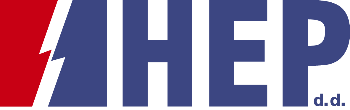 OBJAVA ZA MEDIJEU Novalji otvorena nova poslovno-pogonska zgrada HEP ODS-aHEP ODS U MREŽU NA PODRUČJU LIČKO-SENJSKE ŽUPANIJE ULAŽE 100 MILIJUNA KUNA Nova zgrada Elektrolike u Novalji vrijedna je pet milijuna kuna Ulaganja HEP ODS-a u Ličko-senjskoj županiji u razdoblju 2018.-2020. iznose 100 milijuna kunaUkupni plan investicija HEP grupe za 2020. godinu iznosi rekordnih 4,9 milijardi kunaNOVALJA, 1. SRPNJA 2020. – Predsjednik Županijske skupštine Ličko-senjske županije Marijan Kustić i predsjednik Uprave Hrvatske elektroprivrede Frane Barbarić otvorili su danas novu pogonsko-poslovnu zgradu HEP-Operatora distribucijskog sustava Elektrolike Gospić u Novalji. Investicija vrijedna pet milijuna kuna doprinijet će efikasnijem pružanju usluga korisnicima na sjevernom dijelu otoka Paga.U novoj pogonsko-poslovnoj zgradi Elektrolike Gospić korisnici će u poboljšanim uvjetima moći dobiti sve usluge u nadležnosti HEP ODS-a, poput izdavanja elektroenergetskih suglasnosti, prijepisa vlasništva ili usluga uz očitanje stanja brojila. Nova zgrada će omogućiti i odgovarajuće uvjete za rad Terenske jedinice Karlobag, koja zbog snažnog razvoja turizma, na mrežu u Novalji i okolici godišnje priključi oko 300 novih korisnika. „Nastavak našeg investicijskog ciklusa i ulaganja u kojima je snažno zastupljena domaća komponenta, iznimno su važni za razvoj i stabilnost hrvatskog gospodarstva. Zbog toga smo plan investicija HEP grupe za 2020. godinu utvrdili u do sada najvećem iznosu u povijesti HEP-a, od gotovo pet milijardi kuna. Trenutno je najveći projekt, ne samo na području Ličko-senjske županije, nego i najveći projekt Hrvatske elektroprivrede u samostalnoj Hrvatskoj, druga faza Hidroenergetskog sustava Kosinj – Senj 2. Fizička realizacija tog projekta vrijednosti 3,4 milijarde kuna, nedavno je započela početkom izgradnje pristupne ceste Studenci-Sklope“, izjavio je Frane Barbarić, predsjednik Uprave Hrvatske elektroprivrede.Nova pogonsko-poslovna zgrada HEP ODS-a u Novalji dio je ulaganja u distribucijsku mrežu i objekte u Ličko-senjskoj županiji, koja će na kraju razdoblja 2018.-2020. iznositi gotovo 100 milijuna kuna. Od aktualnih projekata HEP ODS-a na području Županije treba istaknuti projekt stvaranja preduvjeta za povećanje snage u tvornici Kalcit u Gospiću, stvaranje preduvjeta za priključenje proizvođača električne energije u gospodarskoj zoni Smiljan te rekonstrukciju mreže radi prijelaza na napon 20 kV na području Senja i Otočca.„Zahvalio bih HEP-u na ovoj vrijednoj investiciji koja će značajno poboljšati uvjete života i poslovanja na otoku Pagu. Vjerujem kako će se dobra suradnja s HEP-om nastaviti i dalje kroz druge projekte koje će  unaprijediti kvalitetu života i gospodarstvo u cijeloj Ličko-senjskoj županiji“, izjavio je Marijan Kustić, predsjednik Županijske skupštine Ličko-senjske županije. U investicijskim planovima HEP-a važno mjesto imaju otoci. Tako će u idućih pet godina radi boljeg energetskog povezivanja hrvatskih otoka podmorskim kabelima HEP uložiti gotovo pola milijarde kuna. Također, s ciljem jačanja okolišno prihvatljive energetske samodostatnosti otoka, HEP u izgradnji i planu ima i niz projekata sunčanih elektrana.Kontakt:  Lidija Džaja Moharić; 098 355 682; lidija.dzaja@hep.hr 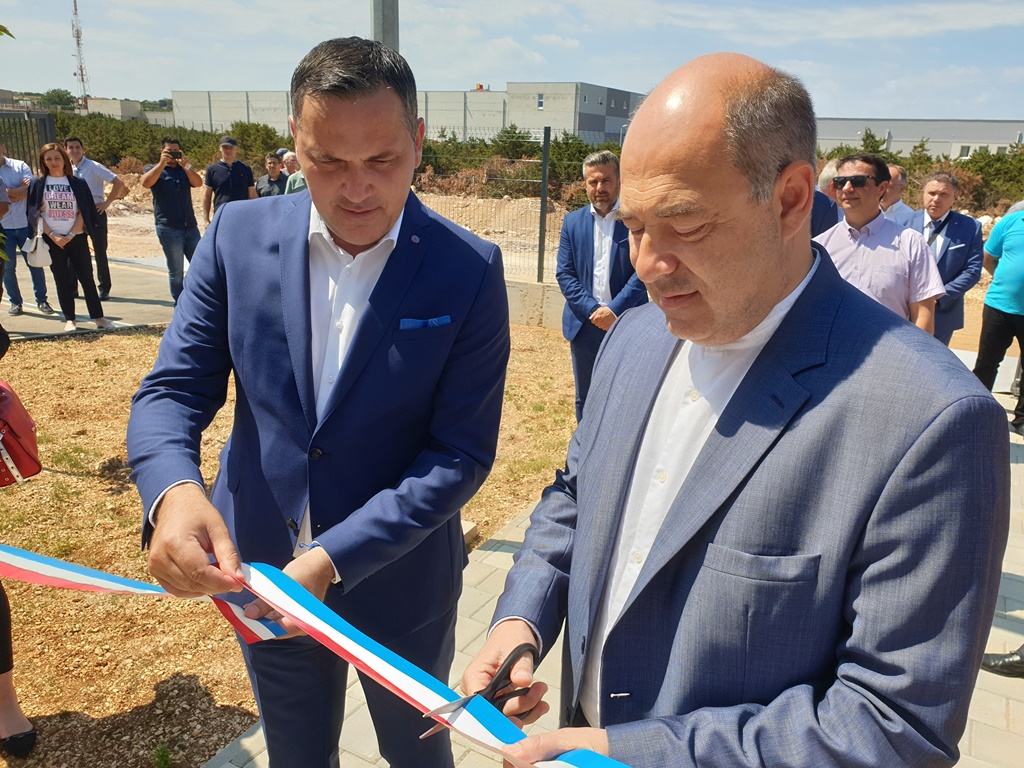 